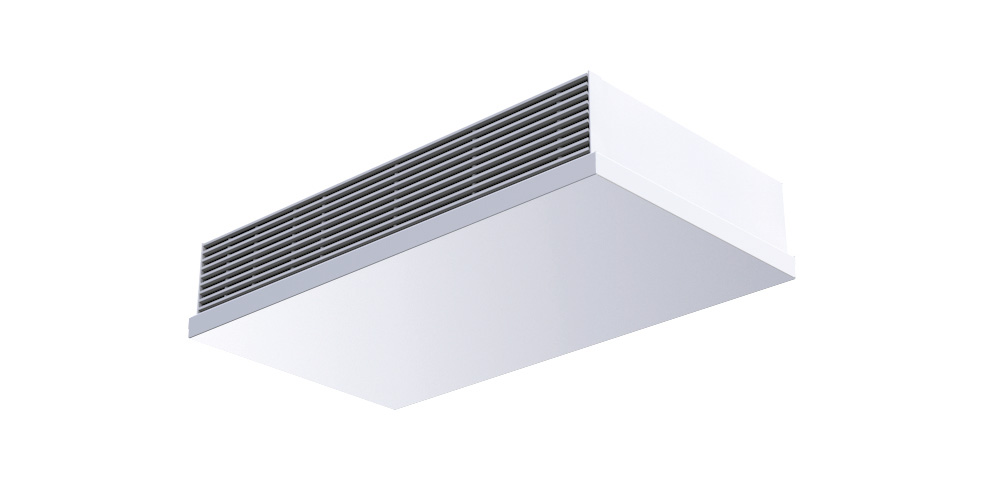 	Briza 12 Deckenmodell mit VerkleidungVormontiertes Klimagerät, für die DeckenmontageAusführungen: 2-Rohr- oder 4-RohranschlussGeeignet für den Anschluss an klassische wassergeführte Heiz- und Kühlsysteme.Tragkonstruktion:aus 1 mm verzinktem Stahlblech-	Das Gerät ist mit einer Kondensatsammelwanne aus PVC mit Abfluss ausgerüstet. -	Isolierung zur Vermeidung von Kondensatbildung und zur SchalldämmungLow-H2O Wärmetauscher:Besteht aus runden, nahtlosen Umwälzröhren aus reinem roten Kupfer, Lamellen aus reinem Aluminium mit Zwischenabstand von 1.8 mm und einem integrierten Messingkollektor, inklusive Entlüfter.Testdruck Wärmetauscher: 25 barBetriebsdruck: Max. 12 barHydraulische Anschluss 3/4 (Eurokonus) Standardanschluss linksAnschluss rechts nur auf Anfrage.Aktivator:Extrem ruhige Tangentialaktivatoren mit Aluminiumrippen, montiert im EPDM-Vibrationsdämpfer, kugelgelagertprogrammierbarer 24-V/DC-EC-Motor mit 0...10 V stufenloser Regelung und EdelstahlfilterExtrem geringer Verbrauch (max. 26 Watt)Schalldämmung: geharzte Umwicklung aus EPDM-VibrationsdämpferElektro Anschluss:Standard Anschluss RechtsVerkleidung:Vorderpaneel und Seitenteile aus elektrolytisch verzinktem Stahlblech mit einer Stärke von 1.25 mm.Die Verkleidung ist erhältlich in der Farbe verkehrsweiß (RAL 9016) fein strukturierte Seidenglanzausführung oder sandstrahlgrau. Andere Farben sind gegen Mehrpreis erhältlich (siehe Farbkarte).Aluminium Oberrost, in der Farbe des Heizkörpers lackiert.Beschichtung: mit sanft strukturiertem kratzfestem Polyesterpulver, elektrostatisch aufgebracht und bei 200 °C einbrennlackiert. UV-beständig nach ASTM G53.Sichere Oberflächentemperatur, selbst bei einer Wassertemperatur von 90°C.Briza entspricht der Sicherheitsnorm DHSS DN4 1992.Zweirohr-AusführungHeizung / oder Kühlung / mit einem wasserseitigen Standardwärmetauscher über einen wasserseitigen Kreislauf für kaltes oder warmes Wasser.4-Rohr-AusführungHeizung und Kühlung mit einem Standardwärmetauscher und einem zweiten Wärmetauscher über zwei getrennte wasserseitige Kreisläufe für kaltes und warmes Wasser.Optionen:-	0..10V Steuerung und Thermostat für EC Motoren und Ventile.-	Anschlusssatz 24 VAC 0...10V AnsteuerungKlemmringverschraubung für Eisenrohr Z.H. Ø M24 x 1/2”Stromversorgung 24 VDCFabrikat: JagaModell: Briza Deckenmodell mit Verkleidung